FAEV – Faculdade Europeia de Vitória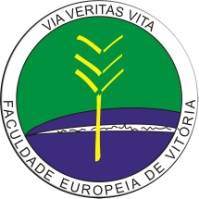 CNPJ: 10.317.723/0001-72Credenciada pela Portaria MEC n.º1480, de 07/10/2011 (D.O. U de 10/10/2011).EDITAL Nº 001/2017CURSOS DE PÓS-GRADUAÇÃO LATO SENSUA Faculdade Europeia de Vitoria - FAEV, credenciada pela Portaria MEC nº 1.480, de 07 de outubro de 2011 e publicada no D.O.U de 10 de outubro de 2011, mantida por Edna Mendes Tavares - ME, sediada à Rua Adélia Pereira de Souza, nº 06, Itacibá, Cariacica – ES, torna público que estarão abertas, de 06 de fevereiro de 2017 a 27 de fevereiro de 2017, as inscrições para os Cursos de Pós-Graduação Lato Sensu da Faculdade Europeia de Vitória - FAEV, para ingresso nos cursos, destinado aos candidatos que sejam portador de diploma de curso superior.1 – DOS CURSOS/HABILITAÇÕES/VAGAS– Os cursos de Pós-Graduação Lato Sensu oferecidos pela Faculdade Europeia de Vitória - FAEV, estão relacionados abaixo:1.2 – Os cursos oferecidos funcionarão na Faculdade Europeia de Vitória - FAEV, no prédio do Centro Educacional Sonho Meu - CESM, à Rua Adélia Pereira de Souza, 06 – Itacibá – Cariacica – ES .2 – DAS AULAS  2.1 - As aulas ou atividades escolares serão ministradas nos fins de semanas presenciais.3 - DA INSCRIÇÕES3.1- No ato da inscrição o candidato devera apresentar:Documento de identificação original que poderá ser: . Cédula de Identidade, emitida pela Secretaria de Segurança Pública, . Cópia do curriculum vitae atualizado. Passaporte,. Carteira Nacional de Habilitação com fotografia,. Diploma de Graduação, devidamente registrado pelo órgão competente,. Certidão de nascimento ou de casamento,. Formulário de inscrição,.01 foto 3x4 recente4 – DAS MATRÍCULAS4.1 – A matrícula dos candidatos será realizada no período de: 06 de fevereiro de 2017 a 27 de fevereiro de 2017, das 14h às 22h, na secretaria da Faculdade Europeia de Vitoria - FAEV.4.2 – Somente serão aceitos os requerimentos de matrícula dos candidatos que apresentarem a documentação seguinte:Requerimento de Matrícula, impresso próprio fornecido pela Faculdade Europeia de Vitória - FAEV;Diploma de Curso Superior registrado e Histórico Escolar (original e cópia autenticada);Documento oficial de Identidade – RG, fornecida pelos órgãos de Segurança Pública das Unidades da Federação (cópia);Certidão de Nascimento ou casamento (cópia);Se homem, prova de quitação com as obrigações militares (cópia);Título Eleitoral com comprovante de votação da última eleição, obrigatório para maiores de 18 anos (cópia).Cadastro de Pessoa Física - CPF (cópia)Duas fotos de tamanho 3X4, idênticas e recentes;Comprovante de Residência (cópia);Comprovante de pagamento das parcelas do curso de Pós-Graduação.4.3 – Junto ao requerimento de matrícula terá o contrato de prestação de serviços educacionais de Pós – Graduação Latu Sensu em duas vias, que será preenchido e assinado pelo aluno (ou representante legal) e por duas testesmunhas.4.4 – Será nula, para todos os efeitos, a classificação do candidato que não apresentar na matrícula, prova de conclusão do Curso Superior ou equivalente.4.5 – A matrícula poderá ser feita por procuração, desde que o procurador esteja legalmente habilitado e apresente os documentos constantes no item 2.2 do presente edital.5 – DAS DISPOSIÇÕES GERAIS3.1 – Outras Informações poderão ser obtidas na sede da Faculdade Europeia de Vitória, pelo email posfaev@gmail.com ou através do tel. (27) 3070-6297.                                          Cariacica (ES), 06 de fevereiro de 2017.Publique-seLuciana Figueiredo RibeiroDiretora GeralCURSOAlfabetização e LetramentoEducação Especial e InclusivaEducação Infantil